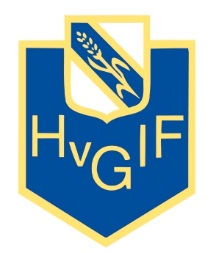 Medlems- och deltagaravgifter 2019Lag/grupp	Att betala	Medlemsavgift	DeltagaravgiftP12/13	650 kr	250 kr		400 kr
F11/12/13	650 kr	250 kr		400 krP11	650 kr	250 kr		400 krP10	650 kr	250 kr		400 kr
F10	650 kr	250 kr		400 krP09	900 kr	500 kr		400 kr
F09	900 kr	500 kr		400 krP08	900 kr	500 kr		400 kr
F08	900 kr	500 kr		400 krP07	900 kr	500 kr		400 krP06	900 kr	500 kr		400 kr                                                   F06/07	900 kr	500 kr		400 kr    P05	900 kr	500 kr		400 kr             P03/04	900 kr	500 kr		400 kr
F04	900 kr	500 kr		400 krP02	900 kr	500 kr		400 krLedare	350 krStödmedlemmar	350 krFamiljeavgift		900 kr		Se ovan	Medlems- och deltagaravgifterna kommer att faktureras via uppgivna mailadresser på respektive lagsidor på laget.se. Undantag från detta är familjeavgiften. Systemet med fakturering via laget.se kan inte hantera familjeavgifter. När ni fått Era fakturor och vill utnyttja möjligheten att betala familjeavgiften, kontakta HvGIFs kansli på 0383-761111 eller kansli@hvgif.com så löser vi detta åt Er.